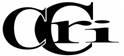 Academic Calendar – Summer 2021Session IRegistration begins for Summer Sessions I & II					April 5 (Mon)Waiver Registration Day all Locations 9 a.m. – 3 p.m.				May 20 (Thu)(Senior and Unemployed RI Citizens)Session I - Classes begin								May 24 (Mon)Session I – Add period for enrolled students 						May 24 – 26 (Mon – Wed)Session I – Drop period for enrolled students						May 24 – 28 (Mon – Fri)(Courses will not appear on transcript)No refund of tuition or fees after this date						May 28 (Fri)Holiday (No classes)									May 31 (Mon)Make-up for day & evening courses (May 28 holiday)				June 4 (Fri)Session I – Last day to withdraw from a class to a receive grade of “W”		June 17 (Thu)Finals week for Session I classes							June 28 – July 2 (Mon – Fri)Academic Calendar – Summer 2021Session IIWaiver Registration Day all Locations 9 a.m. – 3 p.m.				July 1 (Thu)(Senior and Unemployed RI Citizens)Independence Day Holiday 								July 5 (Mon)Session II - Classes begin								July 6 (Tue)Session II – Add period for enrolled students 					July 6 – 8 (Tue –Thu)Session II – Drop period for enrolled students					July 6 - 12 (Tue – Mon)(Courses will not appear on transcript)No refund of tuition or fees after this date						July 12 (Mon)Session II – Last day to withdraw from a class to a receive grade of “W”		July 30 (Fri)Holiday (no classes)									Aug 9 (Mon)Make-up for day & evening courses							Aug 13 (Fri)Finals week for Session II classes							Aug 10 – 16 (Tue - Mon)